       NORTH BAY LEAGUE REDWOOD DIVISION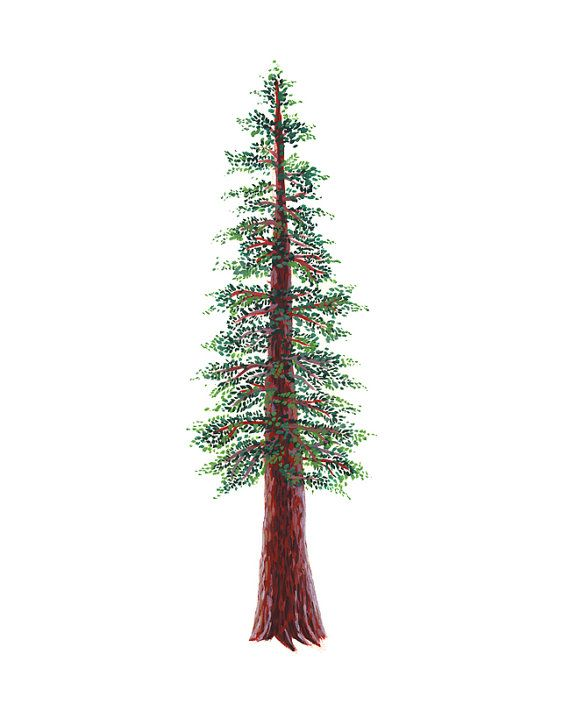 Baseball Schedule 2023 – 2024REVISED 6/1/23 TO INCLUDE ELSIE ALLEN HIGH SCHOOL AS A JV TEAM ONLY FOR 2024 SEASON.NBL CHAMPIONSHIPSWednesday, May 8: 1 at 4 and 2 at 3, site of highest seedFriday, May 10:  Rec Park 3:30pm Oak/6:30pm Redwood (alternates each year) NCS CHAMPIONSHIP SERIES INFORMATIONDeadline for leagues to determine qualifiers:  Friday, May 10Final date for competition other than NCS Championships:  Friday, May 10NCS postseason applications due (automatic & at-larger):  Friday, May 10, no later than 10 PMAt-large and seeding meeting:  Saturday, May 11Division 1, 3, 5 first round games:  May 14Division 2, 3, 6 first round games:  May 15Division 1, 3, 5 quarterfinal games:  May 17Division 2, 4 quarterfinal games, Division 6 semifinal games:  May 18Division 1, 3, 5 semifinal games:  May 21Division 2, 4 semifinal games:  May 22Division 1-6 NCS Championships:  May 24 and 25Nor-Cal Championships:  May 28, May 30 and June 1NCS Baseball Liaison: Sonjha Phillips, sphillips@cifncs.orgPreseason coaches’ meeting:TBAAll league selection meeting:   TBDFirst day of practiceMonday, February 5Number of contests:24 contests.  A maximum of two scrimmages are permissible prior to the first contest (league or non league) of the season.                                                     Game start time:3:30/4:00 PMRound 1Round 2Round 3Friday, March 8Healdsburg at MontgomerySanta Rosa at PinerElsie Allen at St. VincentTuesday, April 2Montgomery at HealdsburgPiner at Santa RosaSt. Vincent at Elsie AllenThursday, April 18Santa Rosa at St. VincentPiner at MontgomeryElsie Allen at HealdsburgWednesday, March 13Montgomery at Santa RosaSt. Vincent at HealdsburgPiner at Elsie AllenThursday, April 4Healdsburg at MontgomerySanta Rosa at PinerElsie Allen at St. VincentWednesday, April 24Piner at St. VincentSanta Rosa at HealdsburgElsie Allen at MontgomeryFriday, March 15Santa Rosa at St. VincentPiner at MontgomeryElsie Allen at HealdsburgTuesday, April 9Santa Rosa at MontgomeryHealdsburg at St. VincentElsie Allen at PinerFriday, April 26St. Vincent at PinerHealdsburg at Santa RosaMontgomery at Elsie AllenWednesday, March 27St. Vincent at PinerSanta Rosa at HealdsburgElsie Allen at Montgomery Thursday, April 11Montgomery at Santa RosaSt. Vincent at HealdsburgPiner at Elsie AllenWednesday, May 1Healdsburg at PinerSt. Vincent at MontgomerySanta Rosa at Elsie AllenFriday, March 29Piner at HealdsburgMontgomery at St. VincentElsie Allen at Santa RosaTuesday, April 16St. Vincent at Santa RosaMontgomery at PinerHealdsburg at Elsie AllenFriday, May 3Piner at HealdsburgMontgomery at St. VincentElsie Allen at Santa Rosa